ПРИКАЗ02.09. 2015 г.                                                                            №  68/6О порядке бесплатной выдачи работникам сертифицированных смывающих и обезвреживающих средств в МБДОУ "Центр развития ребенка - детский сад  "Сказка"В целях обеспечения работников смывающими и обезвреживающими средствами, в соответствии с требованиями ст. 221 ТК РФ и Приказа Минздравсоцразвития России  от 17.12.2010г. № 1122н, приказываю: Ответственность за приобретение и своевременную выдачу в необходимых объемах сертифицированных смывающих и обезвреживающих средств возложить на завхоза Мельчинскую  Г.И.Завхоза Мельчинскую  Г.И. назначить ответственной за регистрацию выдачи сертифицированных смывающих и обезвреживающих средств работникам в «Личной карточке учета выдачи смывающих и (или)обезвреживающих средств».Контроль за исполнением настоящего приказа оставляю за собой.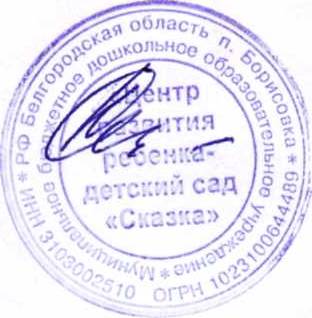 Заведующий МБДОУ "Центр развития ребенка - детский сад "Сказка" ________________Л.А. Ткаченко